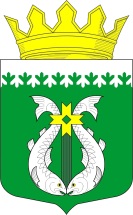 РОССИЙСКАЯ ФЕДЕРАЦИЯРЕСПУБЛИКА  КАРЕЛИЯАДМИНИСТРАЦИЯМУНИЦИПАЛЬНОГО ОБРАЗОВАНИЯ "СУОЯРВСКИЙ РАЙОН"ПОСТАНОВЛЕНИЕ13.05.2021							                                           № 345О пропускном режиме в здании Администрации муниципального образования «Суоярвский район»            В целях обеспечения безопасности работников, сохранности имущества и материальных ценностей здания Администрации муниципального образования «Суоярвский район»:Утвердить  пропускной режим в здании Администрации муниципального образования «Суоярвский район» с 24 мая 2021 года.Утвердить Положение о пропускном режиме в здании Администрации муниципального образования «Суоярвский район» (Приложение) с 24 мая 2021 года.Назначить ответственным за осуществление пропускного режима в здании Администрации муниципального образования «Суоярвский район» директора МКУ «ЦИХО»  О.С. Изотову.Директору МКУ «ЦИХО» (О.С. Изотова):-  организовать изготовление и выдачу магнитных карточек допуска работников здания Администрации муниципального образования «Суоярвский район» в срок до 24.05.2021 года- ознакомить всех работников здания Администрации муниципального образования «Суоярвский район» с Положением о пропускном режиме в здании Администрации муниципального образования «Суоярвский район»  под роспись в срок до 24.05.2021 года.     	5.   Контроль над исполнением настоящего постановления оставляю за собой. Глава  Администрации	                                                                        Р.В. ПетровРазослать: дело, управлении делами, МКУ «ЦИХО»Приложение к Постановлению Администрации МО «Суоярвский  район» от 13.05.2021 № 345Положение о пропускном режиме в здании Администрации муниципального образования «Суоярвский район»Общие положения Настоящее Положение определяет порядок осуществления пропускного режима  в здании Администрации муниципального образования «Суоярвский район» (далее - Администрация) по адресу: г. Суоярви, ул. Шельшакова, д. 6. Настоящим Положением устанавливаются правила входа/выхода  в/из здание (я) Администрации работников всех организаций, расположенных в здании Администрации (далее - работники) и посетителей, порядок выноса (вноса) материальных ценностей. Руководители организаций, расположенных в здании Администрации в обязательном порядке знакомят сотрудников с требованиями настоящего Положения и несут ответственность за ее выполнение. Пропускной режим включает в себя предотвращение и пресечение несанкционированного проникновения посторонних лиц в здание Администрации, самовольного выноса (вноса) из (в) здания (е) материальных ценностей, нарушений работниками, посетителями и посторонними лицами внутреннего распорядка и мер противопожарной безопасности в здании Администрации. Пропускной режим в здании Администрации обеспечивает МКУ «Центр информационно-хозяйственного обеспечения» Суоярвского муниципального района» (далее - МКУ «ЦИХО»).Требования сотрудника МКУ «ЦИХО», направленные на обеспечение пропускного режима, внутреннего порядка и противопожарной безопасное, обязательны для всех лиц, находящихся в здании Администрации. Требования Положения обязательны для всех работников и иных граждан, посещающих здание Администрации (далее - посетители).Пропуск работников и посетителей в здание Администрации осуществляется через систему контроля и управления доступом (СКУД). Документом, дающим право входа (выхода) в (из) здание (я), является магнитная карточка или временный пропуск.Порядок входа-выхода работников и посетителей Вход в здание работников (кроме работников обособленных подразделений) в рабочие дни осуществляется через входные двери по магнитным карточкам с 08:00 до 18:15.Для прохода в здание Администрации магнитная карточка прикладывается к считывателю СКУД. Вход осуществляется после появления зеленого светового сигнала на считывателе СКУД.Магнитные карточки изготавливаются МКУ «ЦИХО» по заявкам работников. В случае временного отсутствия магнитной карточки у работников разовый вход-выход в здание осуществляется по предъявлению паспорта либо другого документа, удостоверяющего личность.При увольнении работники сдают магнитные карточки в МКУ «ЦИХО» при получении трудовой книжки и покидают здание через входные двери по предъявлению паспорта.В нерабочее время, выходные и праздничные дни сотрудник МКУ «ЦИХО» осуществляет пропуск в здание только по магнитным карточкам.Представители правоохранительных органов, сотрудники иных организации, предприятий, прибывшие в Администрацию, пропускаются в здание по предъявлению паспорта либо другого документа, удостоверяющего личность, или служебного удостоверения с выдачей временного пропуска и обязательной записью в Журнале учета посетителей.Допуск посетителей в здание Администрации в рабочие дни осуществляется при предъявлении паспорта или иного документа, удостоверяющего личность, с 09:00 до 17:00. Перед пропуском посетителя сотрудник МКУ «ЦИХО» запрашивает согласие на пропуск данного посетителя у работника, к которому направляется посетитель. При получении согласия сотрудник МКУ «ЦИХО» выдает временный пропуск и пропускает посетителя с обязательной записью в Журнале учета посетителей.Планируя прием посетителей, работники обязаны заблаговременно проинформировать их о правилах пропускного режима, установленных настоящим Положением.Выход работников из здания осуществляется через СКУД после появления зеленого сигнала после приложения магнитной карточки к считывателю СКУД. Выход осуществляется после появления зеленого светового сигнала на считывателе СКУД.Выход работников обособленных подразделений  и посетителей осуществляется через СКУД. Отметка о выходе в Журнале учета посетителей обязательна.2.13. Не допускаются в здание лица: находящиеся в нетрезвом состоянии, а также под воздействием наркотических или психотропных веществ; не выполнившие в полном объеме требования сотрудника «ЦИХО» по осуществлению пропускного режима; с огнестрельным оружием и боеприпасами; с легковоспламеняющимися жидкостями и взрывоопасными предметами.Заключительные положенияВо избежание порчи магнитной карточки работники обязаны хранить ее вдали от нагревательных приборов, магнитов, иных магнитных карточек.В случае утраты или повреждения магнитной карточки работник должен немедленно сообщить об этом руководителю МКУ «ЦИХО» для проведения служебного расследования.В случае вывода из действия магнитной карточки (размагничивание, окончание срока действия, повреждение) работник должен сообщить об этом руководителю «ЦИХО» и сдать недействующую карточку.Лица, утратившие магнитную карточку или допустившие ее повреждение, обязаны возместить стоимость ее изготовления.Нарушение настоящего Положения влечет проведение служебного расследования и привлечение к дисциплинарной ответственности в порядке, установленном трудовым законодательством Российской Федерации.Нарушение пропускного режима служит основанием для снижения размера ежемесячной премии.Настоящее Положение в обязательном порядке доводится до сведения каждого работника, работающего в здании Администрации, под роспись.